Innkalling til rådsmøte i Faglig råd for frisør, blomster og interiørTorsdag 25. april 2019 Merk møtetid! Fellesdel utgår på dette møte grunnet saksliste.kl. 10.00-16.00 Sted: Utdanningsdirektoratet, møterom; Undset, 4. etgDagsorden for rådsmøte i FRFBI, torsdag 25. april 2019:	         		Tid:11.2.19 	Godkjenning av innkalling og dagsorden til rådsmøte 		-presentasjon av ny representant fra KS, Jim Lindquist.
Forslag til vedtak: 
Faglig råd for frisør, blomster og interiør godkjenner innkalling og dagsorden.12.2.19	Godkjenning av referat fra rådsmøte 14. februar 2019
Forslag til vedtak:Faglig råd for frisør, blomster og interiør godkjenner referat fra rådsmøte 14. februar 201913.2.19 	OrienteringssakerImplementering av ny tilbudsstruktur på de yrkesfaglige utdanningsprogrammeneI forrige rådsmøte ble det vedtatt at: «Lærerrepresentantene i rådet får i mandat i å se nærmere på dette og gi innspill til Udir om på spørsmålene innen fristen.» Eget vedleggSøkertall 1. mars 2019 er publisert: https://www.udir.no/tall-og-forskning/statistikk/statistikk-videregaende-skole/sokertall-videregaende-opplaring-for-skolearet-2019-2020/Statistikk for FRFBIOppfølging fra forrige rådsmøte – ref. tidligere bestilling som ble sendt til STASeminaret på Sundvolden Hotel 26.-27. februar 2019Rådsleder orienterer fra samlingenDialogseminar med Liedutvalget 9. maiDet arrangeres et møte mellom faglige råd og representanter fra Lied utvalget torsdag 9. mai 2019. Informasjon om utvalgets arbeid finner du her: https://www.liedutvalget.no/ Rådet er invitert med tre representanter. Invitasjonen følger vedlagt. Møtestruktur og arbeidsprosesser i rådetForslag til arbeidsprosesser og struktur i rådsarbeidetHenvendelse fra ArbeidstilsynetViser til vedlegg der SRY/ faglige råd er en av mottakerne. Arbeidsmiljøkunnskap er viktig kompetanse i opplæringen og dette sendes derfor til SRY og FR til orientering. Arbeidstilsynet har også gitt innspill i innspillsrundene til læreplanarbeidetForslag til vedtak:Sakene tas til orientering14.2.19 	Status i arbeidet med nye læreplanerRådets har tidligere besluttet at det skal gis informasjon om arbeidet på rådsmøter fremover for å kunne følge arbeidet tett. Alle læreplangrupper er nå i gang og det er viktig at rådet følger opp med innspill og frister som blir gitt i oppgave. Rådets kontaktperson, Anita Hope, informerer om status.I rådsmøte 14. februar ble det fremmet ønske om å søke midler til å kunne avholde et ekstra rådsmøte, med forslag til 3. juni som dato, for å kunne sikre god oppfølging av arbeidet med nye læreplaner.Høringen for nye læreplaner vil først være tilgjengelig på udir.no fra 20. juni, og rådet må derfor finne en ny dato for å søke om ekstra rådsmøte i ultimo august. Fristen for innspill er 1. november 2019.04.19Forslag til vedtak: Rådet har besluttet søke om et ekstra rådsmøte i forbindelse med høringen som blir publisert 20.juni,for å kunne gi innspill og sikre god forankring av rådets arbeid.15.2.19 	HøringerNOU 2019:4 Nye sjanser – bedre læring. Kjønnsforskjeller i skolen og utdanningsløp – Stoltenbergutvalgets rapporthttps://hoering-publisering.udir.no/325. Forslag til vedtak: AU anbefaler at rådet ikke svarer på høringen, men overlater til organisasjonene å gi avgi svar.Høring – forslag til nye læreplaner for grunnskolen og de gjennomgående fagene i videregående opplæringForslag til nye læreplaner for grunnskolen, de gjennomgående fagene i videregående opplæring samt noen programfag er sendt på høring;  lenke. Støtte til høringenIntroduksjon til hva som er nytt og endret i fagene; Les våre oppsummeringerFunksjonalitet som kommer i den nye digitale læreplanvisningen; Se denne korte filmen Følgende er spesielt gjeldende for læreplanene i FRFBI:Engelsk – egen yrkesfagspesifikk delMatematikk – egen utdanningsspesifikk delNorsk – egen yrkesfagspesifikk delNaturfag – egen utdanningsprogramspesifikk delKunst og håndverkArbeidslivsfagUtdanningsvalgDette er siste mulighet for å komme med innspill før læreplanene blir fastsatt av Kunnskapsdepartementet høsten 2019. Frist for å svare på høringen er 18. juni 2019. Direktoratet inviterer rådene til en workshop om høringen tirsdag 23.04.2019 kl. 12.00-14.00. Se program vedlagt.Forslag til vedtak:AU foreslår at en mindre arbeidsgruppe fra rådet deltar på workshop 23. april, med representanter fra lærerorganisasjonene (Trond Halvorsen + 1?) og partene (Jan Kristian Pettersen).  Gruppen får ansvar for å utarbeide en felles høringsuttalelse.Ekstrapoeng ved inntak på bakgrunn av kjønnSvar er nå gitt fra Udir til KD. Direktoratet anbefaler at det ikke gis ekstrapoeng på bakgrunn av kjønn.Status vekslingsmodeller – anbefaling til KunnskapsdepartementetDirektoratet har i brev til KD av 29.03.2019 anbefalt at vekslingsmodeller ikke innføres som en ny opplæringsordning. Brevet følger vedlagt. Lenke16.2.19 	Fordypningsområder Vg3Direktoratet har besluttet å oppnevne en arbeidsgruppe bestående av representanter fra faglige råd som skal foreslå nasjonale prinsipper og rammer for fordypninger. Ny tilbudsstruktur og fagfornyelsen legges til grunn for arbeidet. Arbeidsgruppen har utarbeidet et saksfremlegg som de ber de faglige rådene behandle i sine respektive rådsmøter. Arbeidsgruppen ber om tilslutning til sitt forslag til retningslinjer. Se saksframlegget i vedleggGruppa har følgende sammensetting:Liv Christiansen - FRTIPJørgen Leegård - FRBAEspen Lynghaug - FRRM/FRNAMerete Sutton - FRSSRHans Jacob Edvardsen - FRELKristian Ilner er sekretær for arbeidsgruppen. Gruppa skal ifølge mandat fra Udir, rammer fra KD, og egne vurderinger, anbefale noen generelle prinsipper og retningslinjer for fordypninger som kan sammenfattes i en felles modell. Saksfremlegget er ikke uttømmende i forhold til mandatet for arbeidet. Blant annet er det ikke beskrevet alternative modeller for fordypningsområder. Sekretariatet ber allikevel de faglige rådene komme med kommentarer til de prinsipper arbeidsgruppen har beskrevet. Forslag til vedtak: Ingen forslag foreligger17.2.19 	Oppdrag til rådet: Behovskartlegging for 2019 - Læremiddelutvikling i smale fagområder innenfor yrkesfaglige utdanningsprogram Utdanningsdirektoratet lyser årlig ut tilskudd til utvikling av læremidler innen fire kategorier: smale fagområder særskilt tilrettelagte læremidlerlæremidler for minoritetsspråklige elever universell utforming av læremidler innenfor alle fag og trinn. Direktoratet ønsker innspill fra de faglige rådene på behov for læremidler. Se oppdrag i vedlegg. Frist for tilbakemelding innen 29. april 2019. Forslag til vedtak: Formuleres i møte 18.2.19 	Fagfornyelsen; skisser til nye læreplaner for Vg1    Direktoratet inviterer til andre innspillsrunde for læreplaner i Vg1 yrkesfag. De ber her om innspill til hele læreplanen. I forrige innspillsrunde vektla udir kapittelet Om faget (den første delen i læreplanen). I denne runden kan hele læreplanen kommenteres.Alle rådsmedlemmer må lese utkastet til læreplan, og forberede innspill til møtet. Viser til epost som ble sendt til rådet 11. april fra Åshild – med oppfordring om å legge inn svar i egen lenke for å kunne sammenfatte felles innspill til behandling i rådsmøte. Trond har laget et utkast til svar som skal gjennomgås i rådsmøte 25. april, se vedlegg – der det er ønske at rådet skal kunne ferdigstille felles svar på vegne av rådet innen fristen 1. mai 2019.Alle rådsmedlemmer må forankre sine innspill i egen organisasjon i forkant.Læreplanene består av tre deler: Om fagetFagets relevans for eleven/lærlingen, samfunnet og arbeidslivetKjerneelementer i faget Fagspesifikk tekst om verdier og prinsipper i overordnet delTverrfaglige temaerGrunnleggende ferdigheter i faget KompetansemålVurdering Viktige dokumenter:Læreplanene og høringsdokumentene Lenke Retningslinjer for utforming av nasjonale og samiske læreplaner for fag i LK20 og LK20S Lenke. Overordnet del – verdier og prinsipper for grunnopplæringen Lenke. Rammeverk for grunnleggende ferdigheter Lenke. Prosess i rådsmøtet: Merete A. Embretsen og Svein informerer om arbeidet med Vg1-læreplanen og læreplangruppas tanker om læreplanutkastet. Kort om læreplansjangeren fra Marianne WestbyeRådsmedlemmene deles inn i tre grupper og jobber med å fordype seg i bakgrunnsdokumentene og læreplanutkastet og utformer forslag til innspill. Se spørsmål til gruppearbeidet i vedlegg 1. På bakgrunn av gruppearbeidet utformer rådet et forslag til innspill, ev. videre prosess for å Forslag til vedtak: Foreligger ikkeDet settes av god tid til å behandle saken i rådsmøtet.9.1.19	EventueltVedlegg 1 Behovskartlegging læremiddelutviklingFaglig rådBehovskartlegging for 2019 - Læremiddelutvikling i smale fagområder innenfor yrkesfaglige utdanningsprogram Utdanningsdirektoratet lyser årlig ut tilskudd til utvikling av læremidler innen fire kategorier: smale fagområder, særskilt tilrettelagte læremidler, læremidler for minoritetsspråklige elever og universell utforming av læremidler innenfor alle fag og trinn. Bakgrunnen for utlysningen av tilskudd til læremidler innenfor disse områdene er Stortingets årlige bevilgning over Prop. 1 S, kap. 220, post 70. Tilskuddsmidlene skal bidra til utvikling av produksjon av læremidler der det ikke er markedsgrunnlag for kommersiell utgivelse.Tilskuddsordningen innen smale fagområder skal i utgangspunktet gi støtte tilnye prosjekter, revidering og komplettering med digitalt innhold. Dette gjelder alle fag med elevkull under 3000 elever/lærlinger på landsbasis.forprosjekter som har fokus på digitale læremidler, nyskaping og innovasjon spesielt tilrettelagt for yrkesfagene. Dette gjelder alle fag med elevkull under 3000 elever/lærlinger på landsbasis. Dette vil imøtekomme regjeringens digitaliserings strategi og kan danne et grunnlag for senere prioriteringer for tilskuddsordningenI forkant av utlysningen for 2018 for tilskuddsordningen innen smale fagområder ble det gjennomført en enkel behovskartlegging, blant annet i samarbeid med de faglige rådene, se oppsummering fra denne i vedlegg.For 2019 vil vi vurdere om det skal lyses ut tilskudd til komplettering av læremidler med digitalt innhold generelt, og/eller om vi skal ha en mer spisset utlysing hvor vi legger føringer for hvilke utdanningsprogram det skal gis tilskudd til. Samtidig må det vurderes behov for utvikling av nye læremidler i yrkesfag i påvente av endringene i tilbudsstrukturen. Til denne vurderingen ønsker vi innspill fra de faglige rådene ut fra følgende spørsmål:Bør prioritering av nye læremidler settes i gang for de fire nye utdanningsprogrammene? Design og tradisjonshåndverk IKT og medieproduksjonSalg, service og reiselivFrisør, - blomster- og interiørdesignEr det programfag eller lærefag som har et behov for revidering av læremidler, for eksempel legge til digitale elementer? Ta gjerne utgangspunkt i den vedlagte oppsummeringen fra kartleggingen i 2018.Tilbakemeldingene sendes på e-post til aeg@udir.noSvarfrist: innen 29. april.Vedlegg 1Behovskartlegging fra 2018Oversikt over tilskudd som ble gitt fra 2016- 201820182017 2016Vedlegg 2 Fordypninger på Vg3/ opplæring i bedriftVår saksbehandler: 
Avdeling for fagopplæring, Marianne Seim Morken 
Tlf: 977 66 090 E-post: msm@udir.noVår saksbehandler: 
Avdeling for fagopplæring, Marianne Seim Morken 
Tlf: 977 66 090 E-post: msm@udir.noVår saksbehandler: 
Avdeling for fagopplæring, Marianne Seim Morken 
Tlf: 977 66 090 E-post: msm@udir.noDato:12.4.2019Referanse:2018/22499Dato:12.4.2019Referanse:2018/22499Fra arbeidstakersidenFra arbeidsgiversidenDeltakereJarle Kristoffersen, FagforbundetBirgit Kildal Lorentzen, HK i NorgeEva Sharp, FagforbundetJan Kristian Pettersen, NHO Service og HandelAnita Hope, NHO Service og HandelMirja Rahm, VirkeFra skoleverket/skoleeierAndre organisasjonerÅshild Lundtræ Fidje, UtdanningsforbundetTrond Halvorsen, UtdanningsforbundetBrith Antonsen, Skolenes LandsforbundJim Lindquist, KS (nytt medlem)Bjørn Lien, KSPer Ropperstad, ElevorganisasjonenMeldt forfall UtdanningsdirektoratetMarianne Seim Morken, avdeling for fagopplæring, Marianne Westbye, avdeling for læreplan videregående og voksenopplæringSølvi Wangen, avdeling for læreplan videregående opplæring 11.2.2019 Godkjenning av innkalling og dagorden1012.2.2019 Godkjenning av referat fra rådsmøte 14. februar 2019  513.2.2019OrienteringssakerLunsj4014.2.2019Status i arbeidet med nye læreplaner3015.2.2019Høringer3016.2.2019Fordypningsområder på Vg32017.2.2019Oppdrag til rådet; Behovskartlegging for 2019 - læremiddel3518.2.2019Fagfornyelsen; skisser til nye læreplaner for Vg1    6019.2.2019Eventuelt10Saksliste: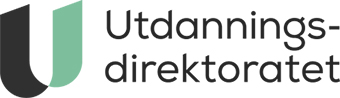 Saksbehandler: Astrid Eggum
Avdeling for rammeplan barnehage og læreplan grunnskoleVår dato: 01.04.19Dato: 24. og 25. april 2019Dato: 24. og 25. april 2019Sted: Utdanningsdirektoratets lokaler Sted: Utdanningsdirektoratets lokaler VedtakssakLæremiddelutvikling innen yrkesfaglige utdanningsprogramDokumentTil behandlingVedleggOppsummering, kartlegging læremiddelbehov smale fagområder 2018Tilbakemeldinger 2017Tilbakemeldinger 2018Bygg- og anleggsteknikk-Alle lærefag, Vg2 og Vg1 vil bli berørt som følge av tilbudsstrukturen. Rådet mener derfor at utvikling av nye læremidler bør vente slik at det blir sett i sammenheng med nye læreplaner. Rådet mener for øvrig at læremidlene må digitaliseres i mye større grad og forventer at dette er en linje også Udir legger seg på i nyutviklingen av læremidler de kommende år.Design og håndverkBunadstilvirkerfaget – lærebok + digitaltHMS i frisørfaget – lærebok + digitaltProfileringsdesign – lærebok + digitalt Håndveverfaget – lærebok + digitaltBlomsterdekoratørfaget – revidering av lærebok + digitaltUr og instrumentmakerfaget –revidering av lærebøker + digitaltVg3 kostymesyerfagetFaglig råd ønsker å beholde listen med oversendte forslag fra 2017, i tillegg til at kostymesyerfaget skal settes inn på listen, da det ikke finnes læremiddel i dette lærefaget per dags dato.ElektrofagLæremidler bør utvikles for Vg3-fag som ikke omfattes av endringer i tilbudsstrukturen. KuldemontørVentilasjon (beskrivelse av faget som er vedtatt av rådet brukes som utgangspunkt inntil ny læreplan foreligger)HeisTogelektrikerAutomatiseringEnergimontørRådet foreslår utvikling av læremidler på Vg1 og Vg2-nivå utsettes til ny tilbudsstruktur er fastsatt og innholdet i fagene er kjent.Læremidler bør utvikles for Vg3-fag som ikke omfattes av endringer i tilbudsstrukturen. Vi ber Utdanningsdirektoratet ta hensyn til rådets vedtak ved prioritering av midler til læremidler.Helse- og oppvekstfagVg2 helseservicefag (fått støtte i 2008)Vg2 og Vg3 aktivitørFRHO melder tilbake at de har tidligere identifisert behov i aktivitør og helseservicefag. Det vil også være behov for nye læremidler i årene som kommer, og når tilbudsstrukturen er ferdig. Det største behovet vil komme etter arbeid med nye læreplaner.NaturbrukDet er behov for læremidler i:agronomskogbrukreindriftsfagetogså innen enkelte områder innenfor disse fagene. Det er ikke store endringer som er foreslått i utdanningsprogrammet for naturbruk.Restaurant og matfagDet er behov for utvikling av digitale læremidler (videofilmer) innenfor baker og konditor.innstillingen fra 2017 står seg med noen små endringer. De digitale læremidlene bør omhandle sentrale fagemner som uansett vil være aktuelle å ha med i læreplanen når ny tilbudsstruktur er på plass. Materiell som har til hensikt å vise grunnleggende teknikker vil være aktuelt uavhengig av endringene på Vg2.Service og samferdsel-I lys av ny tilbudsstruktur og nye læreplaner vil nok fremtidige utlysninger være mer aktuelle for rådet å ta stilling til.Teknikk og industriell produksjon-FRTIP har vurdert henvendelsen fra direktoratet om utlysning av tilskudd til læremidler. Når tilbudsstrukturen nå er vedtatt og offentliggjort ser rådet at det per tidspunkt ikke er behov for nytt materiell for fagene innenfor utdanningsprogrammet TIP. Rådet ønsker å avvente utvikling av læremidler til nye læreplaner er på plass.UtdanningsprogramFagBygg og anleggsteknikkKomplettering av fire berikede digitale lærebøkerElektrofagAutomatiseringsteknikk Vg2/Vg3 digitalt læremiddelService og samferdselSikkerhetsfagetUtdanningsprogramFagBygg og anleggsteknikkFagbok for GlassfageneElektrofagNye lærebøker Vg3 heismontørfagetNy lærebok Vg3 tavlemontørfagetHelse og- oppvekstfagPortørfaget Vg3NaturbrukNaturbruk Vg1Teknikk og industriell produksjonGrafisk produksjonsteknikkfaget Vg3Grafisk designUtdanningsprogramFagBygg og anleggsteknikkVg2/vg3 anleggsgartnerVg2 Treteknikk og Trevare- og bygginnredningsfagetVg2 Klima-, energi og miljøteknikk; vg3/tak og membrantekkerfaget - opplæring i bedriftElektofagData og kommunikasjon Vg1 elektrofag Elenergi Vg1 elektrofag Elektroteknikk - Grunnleggende teori og praktiske øvingerAutomatiseringsteknikk 1 og 2, Elektrofag - EnergimontørMedier og kommunikasjon Medier og kommunikasjon Vg1 SFService og samferdselTransport og logistikklogistikkfaget Vg3